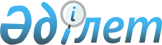 О внесении изменений в решение Бурабайского районного маслихата от 13 декабря 2011 года № С-40/1 "О районном бюджете на 2012-2014 годы"
					
			Утративший силу
			
			
		
					Решение Бурабайского районного маслихата Акмолинской области от 28 ноября 2012 года № 5С-11/1. Зарегистрировано Департаментом юстиции Акмолинской области 5 декабря 2012 года № 3511. Утратило силу в связи с истечением срока применения - (письмо Бурабайского районного маслихата Акмолинской области от 10 июня 2013 года № 01-15/105)      Сноска. Утратило силу в связи с истечением срока применения - (письмо Бурабайского районного маслихата Акмолинской области от 10.06.2013 № 01-15/105).      Примечание РЦПИ:

      В тексте сохранена авторская орфография и пунктуация.

      В соответствии с пунктом 4 статьи 106 Бюджетного Кодекса Республики Казахстан от 4 декабря 2008 года, статьей 6 Закона Республики Казахстан от 23 января 2001 года «О местном государственном управлении и самоуправлении в Республике Казахстан» Бурабайский районный маслихат РЕШИЛ:



      1. Внести в решение Бурабайского районного маслихата «О районном бюджете на 2012-2014 годы» от 13 декабря 2011 года № С-40/1 (зарегистрировано в Реестре государственной регистрации нормативных правовых актов № 1-19-216, опубликовано 19 января 2012 года в районной газете «Бурабай», 19 января 2012 года в районной газете «Луч») следующие изменения:



      приложения 1, 7 к указанному решению Бурабайского районного маслихата изложить в новой редакции согласно приложениям 1, 2 к настоящему решению.



      2. Настоящее решение вступает в силу со дня государственной регистрации в Департаменте юстиции Акмолинской области и вводится в действия с 1 января 2012 года.      Председатель

      ХІ (внеочередной) сессии

      районного маслихата                        К.Шаяхметов      Секретарь

      районного маслихата                        У.Бейсенов      «СОГЛАСОВАНО»      Аким Бурабайского района                   Ә.Ғазиз

Приложение 1 к решению    

Бурабайского районного маслихата

от 28 ноября 2012 года № 5С-11/1Приложение 1 к решению    

Бурабайского районного маслихата

от 13 декабря 2011года № С-40/1 

Бюджет Бурабайского района на 2012 год

Приложение 2 к решению    

Бурабайского районного маслихата

от 28 ноября 2012 года № 5С-11/1Приложение 7 к решению    

Бурабайского районного маслихата

от 13 декабря 2011 года № С-40/1 

Бюджетные программы города районного значения, поселка, аульного (сельского) округа на 2012 годпродолжение таблицыпродолжение таблицы
					© 2012. РГП на ПХВ «Институт законодательства и правовой информации Республики Казахстан» Министерства юстиции Республики Казахстан
				категориякатегориякатегориякатегорияCумма,

тысяч тенгеклассклассклассCумма,

тысяч тенгеподклассподклассCумма,

тысяч тенге12345I. Доходы5905806,41НАЛОГОВЫЕ ПОСТУПЛЕНИЯ1878844,0101Подоходный налог235837,01012Индивидуальный подоходный налог235837,0103Социальный налог952684,01031Социальный налог952684,0104Налоги на собственность567018,01041Налоги на имущество378091,01043Земельный налог43715,01044Налог на транспортные средства142365,01045Единый земельный налог2847,0105Внутренние налоги на товары, работы и услуги105852,01052Акцизы14436,01053Поступления за использование природных и других ресурсов28925,01054Сборы за ведение предпринимательской и профессиональной деятельности56447,01055Налог на игорный бизнес6044,0108Обязательные платежи, взимаемые за совершение юридически значимых действий и (или) выдачу документов уполномоченными на то государственными органами или должностными лицами17453,01081Государственная пошлина17453,02НЕНАЛОГОВЫЕ ПОСТУПЛЕНИЯ20843,2201Доходы от государственной собственности3763,22011Поступления части чистого дохода государственных предприятий96,03Дивиденды на государственные пакеты акций, находящиеся в государственной собственности0,02015Доходы от аренды имущества, находящегося в государственной собственности3619,02017Вознаграждения по кредитам, выданным из государственного бюджета48,2202Поступления от реализации товаров (работ, услуг) государственными учреждениями, финансируемыми из государственного бюджета185,02021Поступления от реализации товаров (работ, услуг) государственными учреждениями, финансируемыми из государственного бюджета185,0204Штрафы, пени, санкции, взыскания, налагаемые государственными учреждениями, финансируемыми из государственного бюджета, а также содержащимися и финансируемыми из бюджета (сметы расходов) Национального Банка Республики Казахстан13600,02041Штрафы, пени, санкции, взыскания, налагаемые государственными учреждениями, финансируемыми из государственного бюджета, а также содержащимися и финансируемыми из бюджета (сметы расходов) Национального Банка Республики Казахстан, за исключением поступлений от организаций нефтяного сектора13600,0206Прочие неналоговые поступления3295,02061Прочие неналоговые поступления3295,03ПОСТУПЛЕНИЯ ОТ ПРОДАЖИ ОСНОВНОГО КАПИТАЛА187881,8301Продажа государственного имущества, закрепленного за государственными учреждениями1517,03011Продажа государственного имущества, закрепленного за государственными учреждениями1517,0303Продажа земли и нематериальных активов186364,83031Продажа земли184364,8Поступления от продажи земельных участков сельскохозяйственного назначения0,03032Продажа нематериальных активов2000,04ПОСТУПЛЕНИЯ ТРАНСФЕРТОВ3818237,4402Трансферты из вышестоящих органов государственного управления3818237,44022Трансферты из областного бюджета3818237,4Функциональная группаФункциональная группаФункциональная группаФункциональная группаФункциональная группаСумма

тысяч тенгеФункциональная подгруппаФункциональная подгруппаФункциональная подгруппаФункциональная подгруппаСумма

тысяч тенгеАдминистратор бюджетных программАдминистратор бюджетных программАдминистратор бюджетных программСумма

тысяч тенгеПрограммаПрограммаСумма

тысяч тенге123456II. Затраты6024052,901Государственные услуги общего характера210353,2112Аппарат маслихата района (города областного значения)12738,0001Услуги по обеспечению деятельности маслихата района (города областного значения)12150,0003Капитальные расходы государственного органа588,0122Аппарат акима района (города областного значения)66186,0001Услуги по обеспечению деятельности акима района (города областного значения)63214,0002Создание информационных систем106,0003Капитальные расходы государственного органа2610,0123Аппарат акима района в городе, города районного значения, поселка, аула (села), аульного (сельского) округа101381,3001Услуги по обеспечению деятельности акима района в городе, города районного значения, поселка, аула (села), аульного (сельского) округа101231,3022Капитальные расходы государственного органа150,0459Отдел экономики и финансов района (города областного значения)30497,9001Услуги по реализации государственной политики в области формирования и развития экономической политики, государственного планирования, исполнения бюджета и управления коммунальной собственностью района (города областного значения)23418,9003Проведение оценки имущества в целях налогообложения1366,0002Создание информационных систем54,0004Организация работы по выдаче разовых талонов и обеспечение полноты сбора сумм от реализации разовых талонов5659,002Оборона1725,0122Аппарат акима района (города областного значения)1725,0005Мероприятия в рамках исполнения всеобщей воинской обязанности1495,0006Предупреждение и ликвидация чрезвычайных ситуаций масштаба района (города областного значения)230,003Общественный порядок, безопасность, правовая, судебная, уголовно-исполнительная деятельность3943,0458Отдел жилищно-коммунального хозяйства, пассажирского транспорта и автомобильных дорог района (города областного значения)3943,0021Обеспечение безопасности дорожного движения в населенных пунктах3943,04Образование2620619,9123Аппарат акима района в городе, города районного значения, поселка, аула (села), аульного (сельского) округа2760,0005Организация бесплатного подвоза учащихся до школы и обратно в аульной (сельской) местности2760,0464Отдел образования района (города областного значения)2586759,9001Услуги по реализации государственной политики на местном уровне в области образования11249,0003Общеобразовательное обучение2138417,9004Информатизация системы образования в государственных учреждениях образования района (города областного значения)5982,0005Приобретение и доставка учебников, учебно-методических комплексов для государственных учреждений образования района (города областного значения)14343,0006Дополнительное образование для детей67798,0007Проведение школьных олимпиад, внешкольных мероприятий и конкурсов районного (городского) масштаба2347,0009Обеспечение дошкольного воспитания и обучения179333,0015Ежемесячные выплаты денежных средств опекунам (попечителям) на содержание ребенка-сироты (детей-сирот), и ребенка (детей), оставшегося без попечения родителей за счет трансфертов из республиканского бюджета28761,0020Обеспечение оборудованием, программным обеспечением детей-инвалидов, обучающихся на дому за счет трансфертов из республиканского бюджета1000,0021Увеличение размера доплаты за квалификационную категорию воспитателям детских садов, мини-центров, школ-интернатов: общего типа, специальных (коррекционных), специализированных для одаренных детей, организаций образования для детей-сирот и детей, оставшихся без попечения родителей, центров адаптации несовершеннолетних за счет трансфертов из республиканского бюджета890,0040Реализация государственного образовательного заказа в дошкольных организациях образования92470,0063Повышение оплаты труда учителям, прошедшим повышение квалификации по учебным программам АОО "Назарбаев интеллектуальные школы" за счет трансфертов из республиканского бюджета1824,0064Увеличение размера доплаты за квалификационную категорию учителям организаций начального, основного среднего, общего среднего образования: школы, школы-интернаты: (общего типа, специальных (коррекционных), специализированных для одаренных детей; организаций для детей-сирот и детей, оставшихся без попечения родителей) за счет трансфертов из республиканского бюджета42345,0467Отдел строительства района (города областного значения)31100,0037Строительство и реконструкция объектов образования31100,006Социальная помощь и социальное обеспечение164493,1451Отдел занятости и социальных программ района (города областного значения)164493,1001Услуги по реализации государственной политики на местном уровне в области обеспечения занятости и реализации социальных программ для населения26888,0002Программа занятости30227,5005Государственная адресная социальная помощь3011,0006Оказание жилищной помощи8645,0007Социальная помощь отдельным категориям нуждающихся граждан по решениям местных представительных органов11034,8010Материальное обеспечение детей-инвалидов, воспитывающихся и обучающихся на дому1534,8011Оплата услуг по зачислению, выплате и доставке пособий и других социальных выплат326,0014Оказание социальной помощи нуждающимся гражданам на дому42695,0016Государственные пособия на детей до 18 лет11144,0017Обеспечение нуждающихся инвалидов обязательными гигиеническими средствами и предоставление услуг специалистами жестового языка, индивидуальными помощниками в соответствии с индивидуальной программой реабилитации инвалида10449,0023Обеспечение деятельности центров занятости населения18538,007Жилищно-коммунальное хозяйство1522750,9123Аппарат акима района в городе, города районного значения, поселка, аула (села), аульного (сельского) округа16546,4008Освещение улиц населенных пунктов16400,4009Обеспечение санитарии населенных пунктов146,0458Отдел жилищно-коммунального хозяйства, пассажирского транспорта и автомобильных дорог района (города областного значения)415570,5011Обеспечение бесперебойного теплоснабжения малых городов140119,0012Функционирование системы водоснабжения и водоотведения158655,5015Освещение улиц в населенных пунктах1933,0016Обеспечение санитарии населенных пунктов9369,0017Содержание мест захоронений и захоронение безродных659,0018Благоустройство и озеленение населенных пунктов2189,0026Организация эксплуатации тепловых сетей, находящихся в коммунальной собственности районов (городов областного значения)6000,0031Изготовление технических паспортов на объекты кондоминиумов642,0041Ремонт и благоустройство объектов в рамках развития сельских населенных пунктов по Программе занятости 202046004,0467Отдел строительства района (города областного значения)1090634,0003Проектирование, строительство и (или) приобретение жилья государственного коммунального жилищного фонда360342,9004Проектирование, развитие, обустройство и (или) приобретение инженерно-коммуникационной инфраструктуры172578,6005Развитие коммунального хозяйства6000,0006Развитие системы водоснабжения и водоотведения532592,5074Развитие и обустройство недостающей инженерно-коммуникационной инфраструктуры в рамках второго направления Программы занятости 202019120,008Культура, спорт, туризм и информационное пространство133610,0455Отдел культуры и развития языков района (города областного значения)99722,0001Услуги по реализации государственной политики на местном уровне в области развития языков и культуры5577,0003Поддержка культурно-досуговой работы49220,0006Функционирование районных (городских) библиотек36812,0007Развитие государственного языка и других языков народа Казахстана8113,0456Отдел внутренней политики района (города областного значения)22489,0001Услуги по реализации государственной политики на местном уровне в области информации, укрепления государственности и формирования социального оптимизма граждан7618,0002Услуги по проведению государственной информационной политики через газеты и журналы10836,0003Реализация мероприятий в сфере молодежной политики300,0005Услуги по проведению государственной информационной политики через телерадиовещание3735,0465Отдел физической культуры и спорта района (города областного значения)11399,0001Услуги по реализации государственной политики на местном уровне в сфере физической культуры и спорта5612,0006Проведение спортивных соревнований на районном (города областного значения) уровне5787,09Топливно-энергетический комплекс и недропользование402085,09Прочие услуги в области топливно-энергетического комплекса и недропользования402085,0467Отдел строительства района (города областного значения)402085,0009Развитие теплоэнергетической системы402085,010Сельское, водное, лесное, рыбное хозяйство, особо охраняемые природные территории, охрана окружающей среды и животного мира, земельные отношения59533,0459Отдел экономики и финансов района (города областного значения)4510,0099Реализация мер по оказанию социальной поддержки специалистов4510,0462Отдел сельского хозяйства района (города областного значения)8742,0001Услуги по реализации государственной политики на местном уровне в сфере сельского хозяйства8742,0463Отдел земельных отношений района (города областного значения)25241,0001Услуги по реализации государственной политики в области регулирования земельных отношений на территории района (города областного значения)10470,0004Организация работ по зонированию земель14717,0005Создание информационных систем54,0473Отдел ветеринарии района (города областного значения)21040,0001Услуги по реализации государственной политики на местном уровне в сфере ветеринарии7082,0007Организация отлова и уничтожения бродячих собак и кошек1091,0011Проведение противоэпизоотических мероприятий12867,011Промышленность, архитектурная, градостроительная и строительная деятельность76691,8467Отдел строительства района (города областного значения)6744,8001Услуги по реализации государственной политики на местном уровне в области строительства6744,8468Отдел архитектуры и градостроительства района (города областного значения)69947,0001Услуги по реализации государственной политики в области архитектуры и градостроительства на местном уровне8163,0003Разработка схем градостроительного развития территории района и генеральных планов населенных пунктов61784,012Транспорт и коммуникации616976,8458Отдел жилищно-коммунального хозяйства, пассажирского транспорта и автомобильных дорог района (города областного значения)616976,8022Развитие транспортной инфраструктуры582200,0023Обеспечение функционирования автомобильных дорог34776,813Прочие105885,0458Отдел жилищно-коммунального хозяйства, пассажирского транспорта и автомобильных дорог района (города областного значения)63163,0001Услуги по реализации государственной политики на местном уровне в области жилищно-коммунального хозяйства, пассажирского транспорта и автомобильных дорог12709,0040Реализация мер по содействию экономическому развитию регионов в рамках Программы «Развитие регионов» за счет целевых трансфертов из республиканского бюджета3834,0065Формирование или увеличение уставного капитала юридических лиц46620,0459Отдел экономики и финансов района (города областного значения)36000,0012Резерв местного исполнительного органа района (города областного значения)36000,0469Отдел предпринимательства района (города областного значения)6722,0001Услуги по реализации государственной политики на местном уровне в области развития предпринимательства и промышленности6722,014Обслуживание долга48,2459Отдел экономики и финансов района (города областного значения)48,2021Обслуживание долга местных исполнительных органов по выплате вознаграждений и иных платежей по займам из областного бюджета48,215Трансферты105338,0Трансферты105338,0459Отдел экономики и финансов района (города областного значения)105338,0006Возврат неиспользованных (недоиспользованных) целевых трансфертов44079,0016Возврат использованных не по целевому назначению целевых трансфертов61259,0III. Чистое бюджетное кредитование72310,0Бюджетные кредиты114562,010Сельское, водное, лесное, рыбное хозяйство, особо охраняемые природные территории, охрана окружающей среды и животного мира, земельные отношения14562,0459Отдел экономики и финансов района (города областного значения)14562,0018Бюджетные кредиты для реализации мер социальной поддержки специалистов14562,013Прочие100000,0458Отдел жилищно-коммунального хозяйства, пассажирского транспорта и автомобильных дорог района (города областного значения)100000,0039Бюджетные кредиты на проведение ремонта общего имущества объектов кондоминиум100000,05Погашение бюджетных кредитов42252,001Погашение бюджетных кредитов42252,01Погашение бюджетных кредитов, выданных из государственного бюджета42252,006Погашение бюджетных кредитов, выданных из местного бюджета банкам заемщикам2252,011Погашение бюджетных кредитов, выданных из местного бюджета до 2005 года юридическим лицам40000,0IV. Сальдо по операциям с финансовыми активами0,0V. Дефицит бюджета-190556,5VI. Финансирование дефицита бюджета190556,5Функциональная группаФункциональная группаФункциональная группаФункциональная группавсего сумма, тысяч тенгеАдминистратор бюджетных программАдминистратор бюджетных программАдминистратор бюджетных программвсего сумма, тысяч тенгеПрограммаПрограммавсего сумма, тысяч тенге123451Государственные услуги общего характера101381,3123Аппарат акима района в городе, города районного значения, поселка, аула (села), аульного (сельского) округа101381,3001Услуги по обеспечению деятельности акима района в городе, города районного значения, поселка, аула (села), аульного (сельского) округа101231,3022Капитальные расходы государственного органа1504Образование2760123Аппарат акима района в городе, города районного значения, поселка, аула (села), аульного (сельского) округа2760005Организация бесплатного подвоза учащихся до школы и обратно в аульной (сельской) местности27607Жилищно-коммунальное хозяйство16546,4123Аппарат акима района в городе, города районного значения, поселка, аула (села), аульного (сельского) округа16546,4008Освещение улиц населенных пунктов16400,4009Обеспечение санитарии населенных пунктов146ИТОГО120687,7в том числев том числев том числев том числев том числев том числеАппарат акима города ЩучинскАппарат акима поселка БурабайАбылайханский сельский округВеденовский сельский округЗеленоборский сельский округЗлатополь ский сельский округ6789101114402,29222,16891737810010732114402,29222,16891737810010732114402,29072,16891737810010732115000099000000990009901124327481616290,41231124327481616290,4123112432748273,41071616171625645,21197069078384103007444Кенесаринский сельский округКатаркольский сельский округаульный округ АтамекенНаурызбаевский сельский округУрумкайский сельский округУспено-Юрьевский сельский округ121314151617733384026959733669779150733384026959733669779150733384026959733669779150225047701068022504770106802254771068182424216121601824242161216018032262116161216938286447452734880619150